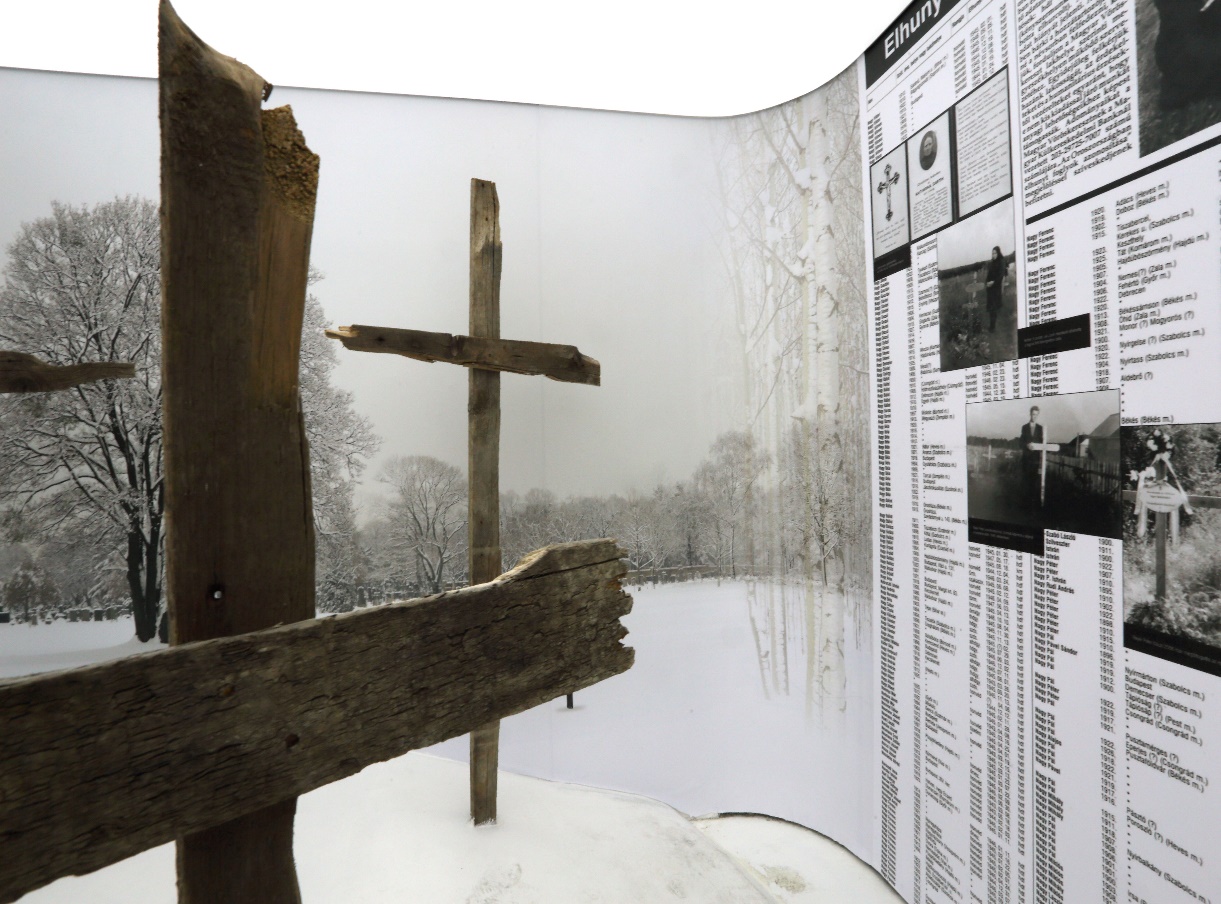 A málenkij robotra elhurcoltakra emlékezve a POFOSZ és a kerületi Német Nemzetiségi  Önkormányzat közösen megemlékezést és koszorúzást szervez.Idő: 2019. január 19. (szombat) 15 óraHely: Waldorf Iskola falán lévő emléktáblánál (Sashalom, Thököly út 13.)Budapest, 2019-01-07Tisztelettel:Péteri Ildikó                                                                                                       Palla LászlóNNÖ elnök                                                                                                        POFOSZ elnök